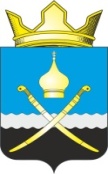 Российская ФедерацияРостовская область, Тацинский районМуниципальное образование «Михайловское сельское поселение»Администрация Михайловского сельского поселения__________________________________________________________________ПОСТАНОВЛЕНИЕ04 апреля 2017 года                                 № 35                              х. Михайлов   Об утверждении муниципальной адресной программы Михайловского сельского поселения 
«Переселение граждан из многоквартирных домов, 
признанных аварийными после 01.01.2012, в 2018 – 2019 годах»        В целях реализации распоряжения Правительства Российской Федерации от 26.09.2013 № 1743-р, создания безопасных и благоприятных условий для проживания граждан, развития жилищного строительства и повышения качества реформирования жилищно-коммунального хозяйства, в соответствии с постановлением Правительства Ростовской области от 12.08.2016 № 569  «Об утверждении областной адресной программы «Переселение граждан из многоквартирных домов, признанных аварийными после 1 января 2012 г., в 2017 – 2030 годах» Администрация Михайловского сельского поселения п о с т а н о в л я е т:                                                                                                                   1. Утвердить муниципальную адресную программу Михайловского сельского поселения «Переселение граждан из многоквартирных домов, признанных аварийными после 01.01.2012, в 2018 – 2019 годах» согласно приложению.2. Настоящее постановление вступает в силу со дня его официального опубликования (обнародования).3. Контроль за выполнением настоящего постановления оставляю за собой.Глава АдминистрацииМихайловского сельского поселения                                                                                Л.С. ПрисяжнюкПриложениек постановлению Администрации Михайловского сельского поселенияот 04.04.2017 № 35МУНИЦИПАЛЬНАЯ АДРЕСНАЯ ПРОГРАММАМихайловского сельского поселения
«Переселение граждан из многоквартирных домов, признанных аварийными после 01.01.2012, в 2018 – 2019 годах»1. ПАСПОРТ
муниципальной адресной программы Михайловского сельского поселения
 «Переселение граждан из многоквартирных домов, признанных аварийными после 01.01.2012, в 2018 – 2019 годах»2. Содержание проблемы и обоснование 
необходимости ее решения программными методамиОдной из основных задач государственной жилищной политики в Михайловском сельском поселении, направленной на системное решение проблемы перехода к устойчивому функционированию и развитию жилищной сферы, обеспечивающей доступность жилья для граждан, безопасные и благоприятные условия их проживания, является обеспечение реализации права на улучшение жилищных условий граждан, проживающих в многоквартирном аварийном жилищном фонде. В Михайловском сельском поселении решение проблемы переселения граждан из аварийного жилищного фонда усложнено в связи с отсутствием жилищного фонда социального использования и специализированного жилищного фонда для переселения граждан, в том числе жилых помещений маневренного фонда, а также отсутствием в местном бюджете средств, необходимых для переселения граждан.Решение проблемы возможно при условии привлечения финансовой поддержки областного и местного бюджетов, а также внебюджетных источников.Результатом реализации мероприятий станет не только решение проблемы переселения граждан, но и улучшение городской среды за счет комплексного освоения территории после ликвидации аварийного жилищного фонда, подлежащего сносу или реконструкции.3. Цели и задачи ПрограммыПрограмма разработана в рамках реализации распоряжения Правительства Российской Федерации от 26.09.2013 № 1743-р. Основной целью Программы является обеспечение безопасных и благоприятных условий проживания граждан, зарегистрированных в многоквартирных домах, которые в период с 01.01.2012 по 01.04.2016 признаны аварийными и подлежащими сносу или реконструкции в связи с физическим износом в процессе эксплуатации.Для достижения данной цели решаются следующие основные задачи:разработка правовых механизмов переселения граждан из аварийного жилищного фонда;формирование адресного подхода к решению проблемы переселения граждан из аварийного жилищного фонда;формирование финансовых ресурсов для обеспечения благоустроенными жилыми помещениями граждан, переселяемых из аварийного жилищного фонда.Администрация Михайловского сельского поселения – исполнитель Программы разрабатывает и принимает муниципальную адресную программу переселения граждан из аварийного жилищного фонда (далее – муниципальная программа). Муниципальная программа может предусматривать план действий органа местного самоуправления, порядок переселения граждан, эффективное управление бюджетными и внебюджетными средствами, направленными на финансирование программных мероприятий, перечень многоквартирных домов и жилых помещений аварийного жилищного фонда, планируемые показатели выполнения муниципальной программы.Постановлением Администрации Михайловского сельского поселения ежегодно утверждается адресный перечень многоквартирных домов, признанных аварийными после 01.01.2012, подлежащих расселению в отчетный период.В рамках настоящей Программы подлежат отселению граждане, проживающие в многоквартирных домах общей отселяемой площадью жилых помещений 0,0603 тыс. кв. м.4. Основные направления реализации ПрограммыРеализация Программы осуществляется по следующим основным направлениям:4.1. Формирование нормативной правовой базы, определяющей порядок и условия финансирования мероприятий по переселению граждан из аварийного жилищного фонда; При реализации мероприятий Программы необходимо исходить из следующих положений:4.1.1. Принятие решений и проведение мероприятий по переселению граждан из аварийного жилищного фонда, в том числе за счет средств областного бюджета и местных бюджетов, производятся в соответствии со статьями 32, 86 и частями 2, 3 статьи 88, статьей 89 Жилищного кодекса Российской Федерации:граждане, являющиеся собственниками жилых помещений в многоквартирных домах, признанных аварийными и подлежащими сносу, в соответствии со статьей 32 Жилищного кодекса Российской Федерации имеют право на возмещение за изымаемые у них жилые помещения либо по соглашению им может быть предоставлено взамен изымаемого жилого помещения другое жилое помещение с зачетом его стоимости, либо, в случае их признания нуждающимися в жилых помещениях, им может быть предоставлено жилое помещение по договору социального найма с учетом нормы предоставления. Способ отселения определяется собственником аварийного жилого помещения;граждане, занимающие жилые помещения по договору социального найма, выселяемые в порядке, предусмотренном статьей 86, частями 2 и 3 статьи 88 Жилищного кодекса Российской Федерации, имеют право на предоставление им другого благоустроенного жилого помещения по договору социального найма, равнозначного по общей площади ранее занимаемому жилому помещению.Перечень домов призванных аварийными приведен в приложении №4.4.1.2. Гражданам, занимающим по договору социального найма жилые помещения муниципального жилищного фонда, которые признаны аварийными и подлежащими сносу или реконструкции, и состоящим на учете в качестве нуждающихся в жилых помещениях, предоставляемых по договору социального найма, жилое помещение муниципального жилищного фонда предоставляется по договору социального найма по норме предоставления, установленной органами местного самоуправления. В случае отсутствия подходящего по площади жилого помещения в связи с проектным решением общая площадь жилого помещения может отличаться от установленной нормы предоставления не более чем на 10 процентов. При этом гражданам может быть предоставлено несколько жилых помещений, общая площадь которых не отличается от установленной нормы предоставления более чем на 10 процентов.4.1.3. Переселение граждан из аварийного жилищного фонда осуществляется следующими способами:приобретение жилых помещений в индивидуальных домах, многоквартирных домах (в том числе в многоквартирных домах, строительство которых не завершено, включая строящиеся (создаваемые) многоквартирные дома с привлечением денежных средств граждан и (или) юридических лиц) или в домах, указанных в пункте 2 части 2 статьи 49 Градостроительного кодекса Российской Федерации;строительство многоквартирных домов, указанных в пункте 2 части 2 статьи 49 Градостроительного кодекса Российской Федерации;выплата лицам, в чьей собственности находятся жилые помещения, входящие в аварийный жилищный фонд, возмещения за изымаемое помещение в соответствии со статьей 32 Жилищного кодекса Российской Федерации. (Приложение № 5)4.1.4. Жилые помещения, созданные либо приобретенные за счет средств, предусмотренных настоящей Программой, оформляются в муниципальную собственность в целях дальнейшего предоставления переселяемым гражданам в соответствии с жилищным законодательством на условиях социального найма либо в порядке, предусмотренном статьей 32 Жилищного кодекса Российской Федерации.4.2. Организационные мероприятия по реализации Программы предусматривают следующие меры:4.2.1. Информирование собственников и нанимателей жилых помещений аварийного жилищного фонда о порядке и условиях участия в Программе путем размещения публикаций в средствах массовой информации, на сайте Администрации Михайловского сельского поселения в информационно-телекоммуникационной сети «Интернет».4.3. Сбор и обобщение информации о сносе жилых домов, не подлежащих капитальному ремонту или реконструкции, и об использовании освобожденных земельных участков.4.4. Принятие муниципальной адресной программы переселения граждан из аварийного жилищного фонда.Система программных мероприятий приведена в приложении № 2 к настоящей Программе.5. Объемы и источники финансирования ПрограммыФинансовые средства для решения проблемы переселения граждан из аварийного жилищного фонда, формируются за счет средств областного и местного бюджетов. Объемы и направления расходования средств местного бюджета на финансирование мероприятий Программы определяются нормативными правовыми актами представительного органа муниципального образования.Взаимоотношения Администрации Михайловского сельского поселения с Администрацией Тацинского района и министерством строительства, архитектуры и территориального развития Ростовской области регулируются соглашениями.Финансирование Программы осуществляется в размере 2027889 тыс. рублей, из них:2027,889 тыс. рублей – средства областного бюджета;106,731 тыс. рублей – средства местного бюджета.6. Обоснование объема средств на реализацию ПрограммыОбъем финансирования мероприятий по переселению граждан за счет средств  областного и местных бюджетов определяется исходя из общей площади аварийного жилищного фонда и предельной стоимости переселения на 1 кв. метр общей площади предоставляемого жилого помещения. Объемы и источники финансирования Программы приведены в приложении № 1 к настоящей Программе.При определении объема финансирования мероприятий по переселению граждан из аварийного жилищного фонда за счет средств областного и местных бюджетов применена стоимость одного квадратного метра общей площади жилого помещения, рассчитанная с учетом индекса-дефлятора по виду экономической деятельности «строительство», одобренного Правительством Российской Федерации, и подлежит корректировке на соответствующий период (квартал) реализации мероприятий.Приобретение жилых помещений для их предоставления собственникам по договорам мены взамен изымаемых, а также выплата им возмещения за изымаемое аварийное помещение производятся в соответствии со статьей 32 Жилищного кодекса Российской Федерации в пределах возмещения за  изымаемые жилые помещения, определяемого на основании заключения лица, осуществляющего оценочную деятельность, или на основании соглашения с собственником жилых помещений в пределах возмещения за изымаемые жилые помещения.Исполнитель Программы вправе направлять на реализацию мероприятий Программы дополнительные средства из местного бюджета и внебюджетные источники.Исполнитель Программы осуществляет переселение граждан в пределах общего объема средств, предусмотренных им в соответствии с Программой, с соблюдением планируемых показателей выполнения Программы. Планируемые показатели выполнения Программы приведены в приложении № 3 к настоящей Программе.7. Ожидаемые конечные результаты реализации ПрограммыПрограмма носит социальный характер, основным критерием ее эффективности является количество семей, переселенных из аварийного жилищного фонда.Реализация Программы обеспечит:реализацию гражданами права на безопасные и благоприятные условия проживания;снижение доли населения Михайловского сельского поселения, проживающего в многоквартирных домах, признанных в установленном порядке аварийными и подлежащими сносу или реконструкции в связи с физическим износом в процессе эксплуатации.Конечными результатами реализации Программы будут являться:переселение граждан из аварийного жилищного фонда;обеспечение безопасных и благоприятных условий проживания граждан;ликвидация 0,0603 тыс. кв. м. аварийного жилищного фонда.Результатом реализации мероприятий Программы станет не только решение проблемы переселения граждан из аварийного жилищного фонда, но и улучшение городской среды после ликвидации аварийного жилищного фонда. 8. Управление Программой и системаорганизации контроля за ходом ее реализацииКонтроль за ходом реализации Программы осуществляет глава Администрации Михайловского сельского поселения.Администрация Михайловского сельского поселения информирует главу Администрации Михайловского сельского поселения о ходе реализации Программы.Приложение № 1к муниципальной адресной программе Михайловского сельского поселения «Переселение граждан из многоквартирных домов, признанных аварийными после 01.01.2012, в 2018 – 2019 годах»ОБЪЕМЫ И ИСТОЧНИКИфинансирования муниципальной адресной программы Михайловского сельского поселения«Переселение граждан из многоквартирных домов, признанных аварийными после 01.01.2012, в 2018 – 2019 годах»* Подлежит уточнению после принятия областного закона об областном бюджете и муниципальных правовых актов муниципального образований Ростовской области на очередной финансовый год и плановый период.** Подлежит уточнению при внесении изменений в постановление Правительства Ростовской области от 28.12.2011 № 302 «Об уровне софинансирования субсидий местным бюджетам для софинансирования расходных обязательств, возникающих при выполнении полномочий органов местного самоуправления по вопросам местного значения».Приложение № 2к муниципальной адресной программе Михайловского сельского поселения «Переселение граждан из многоквартирных домов, признанных аварийными после 01.01.2012, в 2018 – 2019 годах»СИСТЕМАпрограммных мероприятийПримечание.Использованные сокращения:Программа –муниципальная адресная программа Михайловского сельского поселения«Переселение граждан из многоквартирных домов, признанных аварийными после 01.01.2012, в 2018 – 2019 годах».Приложение № 3к муниципальной адресной  программе Михайловского сельского поселения «Переселение граждан из многоквартирных домов, признанных аварийными после 01.01.2012, в 2018 – 2019 годах»ПЛАНИРУЕМЫЕ ПОКАЗАТЕЛИвыполнения муниципальной адресной программы Михайловского сельского поселения «Переселение граждан из многоквартирных домов, 
признанных аварийными после 01.01.2012, в 2018 – 2019 годах»Приложение № 4к муниципальной адресной  программе Михайловского сельского поселения «Переселение граждан из многоквартирных домов, признанных аварийными после 01.01.2012, в 2018 – 2019 годах»Приложение № 5к муниципальной адресной  программе Михайловского сельского поселения «Переселение граждан из многоквартирных домов, признанных аварийными после 01.01.2012, в 2018 – 2019 годах»Наименование Программы –муниципальная адресная программа «Переселение граждан из многоквартирных домов, признанных аварийными после 01.01.2012, в 2018 – 2019 годах» (далее – Программа)Основание для принятия Программы –распоряжение Правительства Российской Федерации от 26.09.2013 № 1743-р, постановление Правительства Ростовской области от 25.09.2013№ 604 «Об утверждении государственной программы Ростовской области «Обеспечение доступным и комфортным жильем населения Ростовской области» заказчик ПрограммыОсновной разработчик ПрограммыОсновная цель и задачи Программы–––Администрация Михайловского сельского поселенияАдминистрация Михайловского сельского поселенияосновной целью Программы является обеспечение безопасных и благоприятных условий для проживания граждан, зарегистрированных в многоквартирных домах, которые в период с 01.01.2012 по 01.04.2016 признаны аварийными и подлежащими сносу или реконструкции в связи с физическим износом в процессе эксплуатации.Для достижения данной цели решаются следующие основные задачи:разработка правовых и методологических механизмов переселения граждан из аварийного жилищного фонда;формирование адресного подхода к решению проблемы переселения граждан из аварийного жилищного фонда;формирование финансовых ресурсов для обеспечения благоустроенными жилыми помещениями граждан, переселяемых из аварийного жилищного фондаСроки и этапы реализации Программы–в 2017 году формирование перечня домов, подлежащих переселению за счет средств областного и местного бюджетов;средства, предусмотренные Программой, запланировано освоить в период с 01.01.2018 по 31.12.2019;переселение граждан запланировано в период
с 01.01.2018 по 31.12.2019 в один этап:– 2018 – 2019 годы (срок реализации 2018 – 2019 годы).Основные направления реализации Программы–формирование нормативной правовой базы, определяющей порядок и условия финансирования мероприятий по переселению граждан из аварийного жилищного фонда;принятие муниципальной адресной программы по переселению граждан из аварийного жилищного фонда;проведение организационных мероприятий по реализации Программы;сбор и обобщение информации о сносе расселенных многоквартирных аварийных домовИсполнитель Программы –Администрация Михайловского сельского поселения, орган местного самоуправления Михайловского сельского поселения, на территории которого расположены многоквартирные дома, признанные аварийными после 01.01.2012Объем и источники финансирования Программы –общий объем финансирования Программы составляет 2134,620 тыс. рублей, из них:2027,889 тыс. рублей – средства областного бюджета;106,731 тыс. рублей – средства местного бюджета.Распределение средств с разбивкой по этапам:общий объем финансирования по этапу 2018 –2019 годов составляет 2134,620 тыс. рублей, в том числе:2027,889 тыс. рублей – средства областного бюджета;106,731 тыс. рублей – средства местного бюджета.Ожидаемые конечные результаты реализации Программы –выполнение государственных обязательств по переселению граждан из аварийного жилищного фонда;обеспечение органами местного самоуправления безопасных и благоприятных условий проживания граждан;ликвидация 0,0603 тыс. кв. м. аварийного жилищного фонда с переселением 7 жителей из 2 жилых помещенийОценка эффективности реализации Программы –реализация гражданами права на безопасные и благоприятные условия проживания;снижение доли населения Михайловского сельского поселения, проживающего в многоквартирных домах, признанных в установленном порядке аварийными и подлежащими сносу или реконструкции в связи с физическим износом в процессе их эксплуатацииУправление Программой и система организации контроля за ее реализацией –Администрация Михайловского сельского поселения осуществляет реализацию Программы, представляет отчеты о ходе реализации Программы главе Администрации Михайловского сельского поселения;контроль за ходом реализации Программы осуществляет глава Администрации Михайловского сельского поселения№ п/пНаименование муниципального 
образованияОбъем аварийного жилищного фондаОбъем финансирования*в том числе:в том числе:№ п/пНаименование муниципального 
образованияОбъем аварийного жилищного фондаОбъем финансирования*средства областного бюджета**средства местного бюджета**№ п/пНаименование муниципального 
образованиятыс. кв.м.тыс. руб.тыс. руб.тыс. руб.1.2.3.4.5.6.Этап 2018-2019 годовЭтап 2018-2019 годовЭтап 2018-2019 годовЭтап 2018-2019 годовЭтап 2018-2019 годовЭтап 2018-2019 годов1.Михайловское сельское поселение0,06032134,6202027,889106,731Итого по этапу 2018-2019 годов:Итого по этапу 2018-2019 годов:0,06032134,6202027,889106,731Итого по Программе:Итого по Программе:0,06032134,6202027,889106,731№ п/пНаименование мероприятияСрок исполненияОтветствен-ный
за выполнение12342018 – 2019 годы2018 – 2019 годы2018 – 2019 годы2018 – 2019 годы1.Подготовка экономического обоснования приобретения жилых помещений для переселения граждан из аварийного жилищного фонда с учетом анализа первичного и вторичного рынков недвижимости в муниципальных образованияхIV квартал года, предшествующего году реализации этапа Программыисполнитель Программы2.Заключение муниципальных контрактов на приобретение на вторичном рынке, участие в долевом строительстве жилых помещенийвесь периодисполнитель Программы3.Заключение соглашений о выплате выкупной стоимости, договоров социального найма, мены с гражданами, переселяемыми из аварийного жилищного фондавесь периодисполнитель Программы4.Мониторинг выполнения плана мероприятий по переселению граждан из аварийного жилищного фондапостоянноисполнитель Программы5.Представление отчетов о реализации мероприятий по переселению граждан в сроки, установленные соглашениями о долевом финансированииисполнитель Программы6.Снос или реконструкция расселенного аварийного 
жилищного фонда и информирование о проделанной работе весь периодисполнители Программы№ п/пНаименование муниципального образования2019 годвсего1234Михайловское сельское поселение1.Планируемая площадь ликвидируемого многоквартирного жилищного фонда, признанного аварийным, подлежащим сносу или реконструкции (тыс. кв. метров)0,06030,06032. Количество семей, переселенных из многоквартирного жилищного фонда, признанного аварийным, подлежащим сносу или реконструкции (семей)22 3.Количество граждан, переселенных из многоквартирного жилищного фонда, признанного аварийным, подлежащим сносу или реконструкции (человек)77Перечень аварийных многоквартийных домов Михайловского сельского поселенияПеречень аварийных многоквартийных домов Михайловского сельского поселенияПеречень аварийных многоквартийных домов Михайловского сельского поселенияПеречень аварийных многоквартийных домов Михайловского сельского поселенияПеречень аварийных многоквартийных домов Михайловского сельского поселенияПеречень аварийных многоквартийных домов Михайловского сельского поселенияПеречень аварийных многоквартийных домов Михайловского сельского поселенияПеречень аварийных многоквартийных домов Михайловского сельского поселенияПеречень аварийных многоквартийных домов Михайловского сельского поселенияПеречень аварийных многоквартийных домов Михайловского сельского поселенияПеречень аварийных многоквартийных домов Михайловского сельского поселенияПеречень аварийных многоквартийных домов Михайловского сельского поселенияПеречень аварийных многоквартийных домов Михайловского сельского поселенияПеречень аварийных многоквартийных домов Михайловского сельского поселенияПеречень аварийных многоквартийных домов Михайловского сельского поселенияПеречень аварийных многоквартийных домов Михайловского сельского поселенияПеречень аварийных многоквартийных домов Михайловского сельского поселенияПеречень аварийных многоквартийных домов Михайловского сельского поселенияПеречень аварийных многоквартийных домов Михайловского сельского поселенияПеречень аварийных многоквартийных домов Михайловского сельского поселения№ п/пАдрес
МКДДокумент,
подтверждающий
признание МКД
аварийнымДокумент,
подтверждающий
признание МКД
аварийнымПланируемая дата  окончания
переселенияПланируемая дата сноса МКДЧисло жителей всегоЧисло жителей планируемых
 к переселениюОбщая площадь жилых
помещений МКДКоличество расселяемых жилых
помещенийКоличество расселяемых жилых
помещенийКоличество расселяемых жилых
помещенийРасселяемая площадь жилых
помещенийРасселяемая площадь жилых
помещенийРасселяемая площадь жилых
помещенийСтоимость переселения гражданСтоимость переселения гражданСтоимость переселения гражданСтоимость переселения гражданСтоимость переселения граждан№ п/пАдрес
МКДДокумент,
подтверждающий
признание МКД
аварийнымДокумент,
подтверждающий
признание МКД
аварийнымПланируемая дата  окончания
переселенияПланируемая дата сноса МКДЧисло жителей всегоЧисло жителей планируемых
 к переселениюОбщая площадь жилых
помещений МКДВсегов том числев том числеВсегов том числев том числеВсего:в том числе:в том числе:в том числе:в том числе:№ п/пАдрес
МКДНомерДатаПланируемая дата  окончания
переселенияПланируемая дата сноса МКДЧисло жителей всегоЧисло жителей планируемых
 к переселениюОбщая площадь жилых
помещений МКДВсегочастная
собственностьмуниципальная
собственностьВсегочастная
собственностьмуниципальная
собственностьВсего:за счет средств
Фондаза счет средств
бюджета субъекта
Российской
Федерацииза счет средств
местного бюджетаВнебюджетные источники финансирования№ п/пАдрес
МКДНомерДатаПланируемая дата  окончания
переселенияПланируемая дата сноса МКДчел.чел.кв.мед.ед.ед.кв.мкв.мкв.мруб.руб.руб.руб.руб.1234567891011121314151617181920Всего по Михайловскому сельскому поселению 2018-2019 годы, вт.ч.:Всего по Михайловскому сельскому поселению 2018-2019 годы, вт.ч.:Всего по этапу 2018-2019 годы, в т.ч.:Всего по этапу 2018-2019 годы, в т.ч.:Всего по этапу 2018-2019 годы без финансовой поддержки ФондаВсего по этапу 2018-2019 годы без финансовой поддержки Фонда1х. Михайлов, ул. Кирова, 1015220.10.201531.12.2018IV кв. 2019   7   7116.1220   60.3   60.3   0.00 2 134620   0.00 2 027889  106731   0.00Реестр аварийных многоквартирных домов по способам переселения на территории Михайловского сельского поселенияРеестр аварийных многоквартирных домов по способам переселения на территории Михайловского сельского поселенияРеестр аварийных многоквартирных домов по способам переселения на территории Михайловского сельского поселенияРеестр аварийных многоквартирных домов по способам переселения на территории Михайловского сельского поселенияРеестр аварийных многоквартирных домов по способам переселения на территории Михайловского сельского поселенияРеестр аварийных многоквартирных домов по способам переселения на территории Михайловского сельского поселенияРеестр аварийных многоквартирных домов по способам переселения на территории Михайловского сельского поселенияРеестр аварийных многоквартирных домов по способам переселения на территории Михайловского сельского поселенияРеестр аварийных многоквартирных домов по способам переселения на территории Михайловского сельского поселенияРеестр аварийных многоквартирных домов по способам переселения на территории Михайловского сельского поселенияРеестр аварийных многоквартирных домов по способам переселения на территории Михайловского сельского поселенияРеестр аварийных многоквартирных домов по способам переселения на территории Михайловского сельского поселенияРеестр аварийных многоквартирных домов по способам переселения на территории Михайловского сельского поселенияРеестр аварийных многоквартирных домов по способам переселения на территории Михайловского сельского поселенияРеестр аварийных многоквартирных домов по способам переселения на территории Михайловского сельского поселенияРеестр аварийных многоквартирных домов по способам переселения на территории Михайловского сельского поселения№ п/пАдрес МКДРасселяемая площадьРасселяемая площадьСтроительство МКДСтроительство МКДСтроительство МКДПриобретение жилых
помещений у застройщиковПриобретение жилых
помещений у застройщиковПриобретение жилых
помещений у застройщиковПриобретение жилых помещений у
лиц, не являющихся застройщикомПриобретение жилых помещений у
лиц, не являющихся застройщикомПриобретение жилых помещений у
лиц, не являющихся застройщикомВыкуп жилых помещений у
собственниковВыкуп жилых помещений у
собственниковВыкуп жилых помещений у
собственников№ п/пАдрес МКДРасселяемая площадьРасселяемая площадьСтроительство МКДСтроительство МКДСтроительство МКДПриобретение жилых
помещений у застройщиковПриобретение жилых
помещений у застройщиковПриобретение жилых
помещений у застройщиковПриобретение жилых помещений у
лиц, не являющихся застройщикомПриобретение жилых помещений у
лиц, не являющихся застройщикомПриобретение жилых помещений у
лиц, не являющихся застройщикомВыкуп жилых помещений у
собственниковВыкуп жилых помещений у
собственниковВыкуп жилых помещений у
собственников№ п/пАдрес МКДВсегоЧастная собственность в т.ч.ПлощадьСтоимостьУдельная стоимость 1 кв.мПлощадьСтоимостьУдельная стоимость 1 кв.мПлощадьСтоимостьУдельная стоимость 1 кв.мПлощадьСтоимостьУдельная стоимость 1 кв.м№ п/пАдрес МКДВсегоЧастная собственность в т.ч.ПлощадьСтоимостьУдельная стоимость 1 кв.мПлощадьСтоимостьУдельная стоимость 1 кв.мПлощадьСтоимостьУдельная стоимость 1 кв.мПлощадьСтоимостьУдельная стоимость 1 кв.мкв. мкв. мкв. мруб.руб.кв. мруб.руб.кв. мруб.руб.кв. мруб.руб.12345678910111213141516Всего по Михайловскому сельскому поселению 2018-2019 годы, вт.ч.:Всего по Михайловскому сельскому поселению 2018-2019 годы, вт.ч.:   60.30   60.30   0.00   0.00   0.00   0.00   0.00   0.00   0.00   0.00   0.00   60.302134620  35400Всего по этапу 2018-2019 годы, в т.ч.:Всего по этапу 2018-2019 годы, в т.ч.:   60.30   60.30   0.00   0.00   0.00   0.00   0.00   0.00   0.00   0.00   0.00   60.302134620  35400Всего по этапу 2018-2019 годы без финансовой поддержки ФондаВсего по этапу 2018-2019 годы без финансовой поддержки Фонда   60.30   60.30   0.00   0.00   0.00   0.00   0.00   0.00   0.00   0.00   0.00   60.302134620  354001х. Михайлов, ул. Кирова, 10   60.30   60.30   0.00   0.00   0.00   0.00   0.00   0.00   0.00   0.00   0.00   60.30 2 134620  35400